Glacial Hills Elementary School Supply List for 2020-2021Kindergarten:
*1 1½ inch white View 3 ring binder  *1 pack Ticonderoga #2 pencils*1 pack (4) of black bold color, low odor, dry erase markers (chisel tip)*School bag with their first and last name written on the outside (no wheels please as they will not fit in the lockers)*2 boxes basic Crayola Crayons (24 count)*1 box wide Crayola Classic Colors washable markers   (8 count)*1 Crayola water color paint set (8 count) *8 Elmer’s washable school glue sticks (large size please .77 oz.)     *1 small pack of Pink Pearl erasers*2 250-count box of Kleenex*1 box each of quart and gallon plastic bags (please get those with a ZIPPER closure)
*1 container of Lysol wipes*1 set of clothes (pants, underwear and socks) in a plastic bag with your child’s name on it to      leave in school*1 fiskars scissors*1 bottle white glue*$45.00 for snacks (please make check payable to Mary Giese)*Please put all of your child’s school supplies in a bag and label the bag with their name (not each individual item.)*Please do not label supplies.
1st Grade:
List:
20 Ticonderoga #2 pencils
2 boxes Crayola crayons 24 count
1 pack of thin Crayola markers (Classic colors)
1 pack of thick Crayola markers (Classic colors)
1 pack of Crayola 12 count colored pencils
1 1-1 ½ inch white 3 ring binder
3 wide rule spiral notebooks: red, blue, green  
1 pencil box (8 ½ x 5 ½ )
2 pink pearl erasers 
1 pack of 2-4 small glue sticks
4 folders (heavy duty) if available: red, blue, green , black 
1 yellow highlighter
1 pack (4-8) (bold color, low odor, chisel tip) white board markers
1 Fiskars Scissors
3 boxes of kleenex
1 school bag or backpack (no wheels)
1 empty ice cream bucket with cover
3 container Clorox wipes
$45.00 made out to classroom teacher for snacks/end of year projects/special activities 
Also, here are a few things that would be appreciated if you’re able to donate one or two things!  
Paper towels	
Paper Plates
Paper napkins
White paper lunch bags
Please put all of your child’s school supplies in a bag and label the bag with their name (not each individual item.)
2nd Grade:
20-30 Ticonderoga #2 pencils1 box Crayola crayons - 24 count1 box Crayola broad line washable markers    (classic colors)                                                                                         1 box Crayola fine line washable markers(classic colors)Crayola colored pencils – 12 count3 one-subject wide lined spiral notebooks, if      available: red, blue, green5 pocket folders (heavy duty), if available: red,     blue, green, purple, black
1- 1 ½ white 3 ring binder                                                                                 1- 4 pack Expo fine point dry erase low odor     markers, assorted colors1 bottle Elmer’s white glue1 Fiskars scissors 2 pink erasers2 yellow highlighters1 pencil box 
additional 2nd Grade supplies are listed on the back
2nd Grade continued
3 large boxes tissues
3 containers of Clorox wipesBackpack$15 for snacks, parties, and miscellaneous items – check made out to teacherDonations if you are able:paper towels, extra tissues, napkins
3rd Grade:
2 packages No. 2 pencils
1 box Crayola crayons – 24 count
1 box Crayola colored pencils (classic colors)
1 box Crayola washable markers (classic colors)
3-4 lined spiral notebooks
6 glue sticks
1 Fiskars scissors
4 large boxes Kleenex
2 large pink erasers
5 sturdy pocket folders, plastic preferred
1 set of Expo fine point or narrow dry erase low       odor markers
2 containers of disinfecting wipes
2 yellow highlighters
1 ruler
1 composition notebook
1 pencil box
2 red correcting pens
pencil top erasers
1- 4 pack post-it notes
 school bag
$15.00 for snacks, parties, and miscellaneous items-check made out to classroom teacher
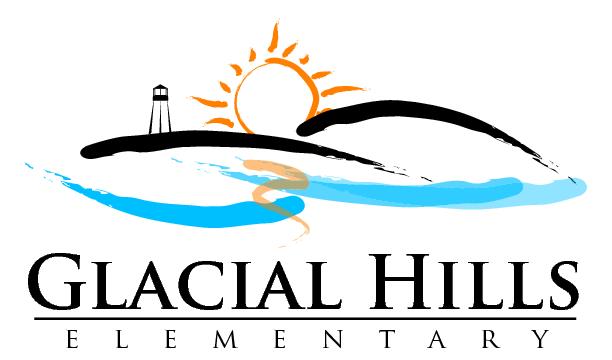 4th, 5th, and 6th Grade:2 pkg. Ticonderoga #2 pencils1 large pink eraser1 box colored pencils1 box crayons 1 box markers (bold classic colors)2 yellow highlighters2 large container disinfecting wipes 
2 black fine point Sharpie markers1 zippered durable pencil pouch 1 composition notebook (4th grade only)1 pencil/supply box (4th grade only)2- 1 subject wide ruled notebooks-5th grade only
1-3 subject notebooks- green
1- 5 Star 3 pronged durable plastic folders 
1 white pack of index cards- any size
1-4 pack post it notes1small pack of blue pens 1 scissors- quality
Ziploc bags- any size1 250 count box of tissues1 old sock, rag, or dry eraserDry erase markers – 1 pack2 glue sticks
$15 for snacks, parties, misc. items- checks made out to teacher